06/05/2014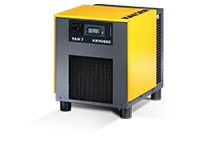 Kaeser’s Kryosec dryers are compact and operate over a wide range of ambient temperatures.
Download a high resolution image here.Press Information CenterContact us for contributionsFOR IMMEDIATE RELEASEKAESER’S NEW ULTRA COMPACT KRYOSEC REFRIGERATED DRYERSKaeser Compressors, Inc. has released a new line of refrigerated dryers for use with rotary compressors up to 40 hp. Kaeser’s Kryosec TAH-TCH series of refrigerated dryers feature the best in German engineering and handle flows from 12 – 159 cfm. Kryosec dryers have copper-brazed stainless steel plate heat exchangers for excellent heat transfer and low pressure drop. These units provide dependable drying at ambient temperatures up to 122°F.The air-to-air and air-to-refrigerant heat exchangers are combined with the condensate separator in a single assembly to save on space and weight. As a result, these dryers have an exceptionally compact footprint. With their low profile, they can easily fit under machine platforms and in tight corners. The TAH models can also be wall-mounted for even greater convenience.Other features include an Eco-Drain electronic demand drain for dependable condensate drainage without pressure loss and a hot gas bypass valve that adjusts cooling capacity to match varying conditions.Maintenance for these dryers is very simple. All components, including heat exchangers, refrigerant circuit, condensate separator, and drain are easily accessible when the side panels are removed.To learn more about the new Kryosec dryers, visit www.kaesernews.com/Krysec. To be connected to your local representative for additional information, please call 877-586-2691.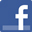 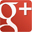 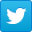 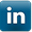 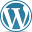 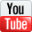 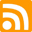 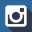 About Kaeser: Kaeser is a leader in reliable, energy efficient compressed air equipment and system design. We offer a complete line of superior quality industrial air compressors as well as dryers, filters, SmartPipe™, master controls, and other system accessories. Kaeser also offers blowers, vacuum pumps, and portable gasoline and diesel screw compressors. Our national service network provides installation, rentals, maintenance, repair, and system audits. Kaeser is an ENERGY STAR Partner. ### 